Принято:                                                                                               Утверждено:Педагогическим Советом  Муниципального               Приказом директора Муниципального автономного общеобразовательного                         автономного общеобразовательного   учреждения средней общеобразовательной               учреждения средней школы № . Ивделя                                                   общеобразовательной протокол  №     от           2013г.                                школы № 1 г. Ивделя                                                                                     от          2013 г.   №                                                                                           Директор__________Ю.А. Погудина Положениео Совете профилактики правонарушенийнесовершеннолетних МАОУ СОШ № 1 г. Ивделя(Новая редакция)Общие положения.1.1. Положение о Совете профилактики правонарушений несовершеннолетних МАОУ СОШ № 1 г. Ивделя (далее - Положение) разработано в целях создания объективных условий для улучшения качества профилактической работы, усиления социальной и правовой защиты обучающихся в образовательном учреждении1.2. Совет профилактики правонарушений среди несовершеннолетних МАОУ СОШ № 1 г. Ивделя (далее - Совет профилактики) является важным звеном психолого-педагогической службы школы, деятельность которой направлена на решение проблем, связанных со своевременным выявлением, обучением, воспитанием, социальной адаптацией детей, склонных к правонарушениям. 1.3. Совет профилактики создан в школе для работы по предупреждению правонарушений обучающихся.1.4.	Совет профилактики руководствуется в своей деятельности конвенцией ООН о правах ребенка,  Федеральным законом от 24.07.1998 N 124-ФЗ "Об основных гарантиях прав ребенка в Российской Федерации" (с изменениями и дополнениями),  Федеральным законом от 24 июня 1999 г. N 120-ФЗ "Об основах системы профилактики безнадзорности и правонарушений несовершеннолетних", другими законами Российской Федерации, нормативными документами органов управления образованием всех уровней, Уставом школы, Правилами внутреннего распорядка школы для обучающихся, настоящим Положением.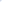 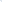 1.5. Совет профилактики правонарушений оказывает психолого-педагогическую помощь обучающимся школы, а так же консультационно- методическую помощь родителям  (лицам их заменяющим), учителям.2.	Основные направления деятельности.2.1.	Целью деятельности Совета профилактики правонарушений  является создание условий для индивидуального развития детей  «группы риска» и профилактика правонарушений.2.2.	Основные задачи Совета профилактики правонарушений:- объединение усилий специалистов разного профиля (учителей, психолога, представителей родительской общественности, специалистов ПДН, 	ТКДН) для решения проблем обучающихся «группы риска» в ходе учебно-воспитательного процесса;-  своевременное выявление и комплексное обследование детей и семей «группы риска»;- 	  составление программы компенсации, коррекции и дальнейшего развития с учетом индивидуальности ребенка;- 	  содействие в организации воспитательной работы, профилактике правонарушений обучающихся;выявление и пресечение случаев вовлечения несовершеннолетних в преступную или антиобщественную деятельность;-    привлечение общественности к работе с обучающимися девиантного поведения.2.3. Совет профилактики осуществляет следующие функции:        -  изучает и анализирует состояние правонарушений и преступности среди обучающихся, состояние воспитательной и профилактической работы, направленной на их предупреждение;       - рассматривает персональные дела обучающихся – нарушителей порядка;       - осуществляет контроль за подростками, состоящими на внутришкольном учёте, на учёте в ПДН, ТКДН;       - вовлекает подростков, склонных к правонарушениям, в спортивные секции, кружки;      - организует индивидуальное шефство над трудными подростками;      - осуществляет профилактическую работу с неблагополучными семьями;      - заслушивает на заседаниях отчёты классных руководителей о состоянии работы по укреплению дисциплины и профилактике правонарушений;      - рассматривает конфликтные ситуации, связанные с нарушением локальных актов школы, с проблемами межличностного общения участников образовательного процесса в пределах своей компетенции; 
      - вносит проблемные вопросы на обсуждение педсовета и для принятия решения администрацией школы;- подготавливает ходатайства в Педагогический совет школы о решении вопроса, связанного с дальнейшим пребыванием обучающихся-правонарушителей в школе в соответствии с действующим законодательством;
     - обсуждает вопросы пребывания детей в неблагополучных семьях, подготавливает соответствующие ходатайства в органы опеки и попечительства. 
2.4. Исходя из статей 5,6 Федерального закона “Об основах системы профилактики  безнадзорности и правонарушений несовершеннолетних” основанием для постановки обучающихся на внутришкольный учёт считаются:- непосещение или систематические пропуски учебных занятий без уважительных причин; - неуспеваемость;- социально-опасное положение:-  безнадзорность или беспризорность,-  бродяжничество или попрошайничество,- употребление психоактивных и токсических  веществ,  спиртных напитков, курение,- совершение правонарушения до достижения возраста, с которого наступает уголовная ответственность,- совершение правонарушения, повлекшего меры административного воздействия,- постановка на учёт в ПДН, ТКДН.3.Структура и организация деятельности Совета профилактики правонарушений.3.1.  В состав Совета профилактики правонарушений  входят:	-    заместитель директора по учебно-воспитательной работе;	-    заместитель  директора по воспитательной работе;	-    психолог;        -    Председатель Совета  старшеклассников;	-    председатель родительского комитета;	-    инспектор ПДН.Руководит Советом профилактики заместитель директора по воспитательной работе.3.2.  	В процессе работы могут привлекаться учителя - предметники, классные руководители и т. д.3.3. Рассмотрение персональных дел с обучающимися осуществляется в присутствии классного руководителя и родителей (лиц их заменяющих) обучающихся.  4. 	Функциональные обязанности членов Совета профилактики правонарушений. 4.1.  Председатель Совета профилактики правонарушений совместно с другими службами школы разрабатывает план коррекционно-развивающей работы.4.2.  Психолог:-  проводит психологическую диагностику обучающихся;-  анализирует психологические проблемы обучающихся;-  консультирует родителей по решению поставленных задач.4.3.   Классный руководитель:- проводит работу по профилактике правонарушений среди обучающихся;- осуществляет работу с классным коллективом через организацию коллективных творческих дел, развивающих мероприятий, способствует развитию творческого потенциала обучающихся;	-  привлекает обучающихся к формированию эстетической среды класса, школы.4.4.  Заместитель директора по воспитательной работе:- проводит комплекс мер по выявлению нарушения социализации детей и подростков в семьях, объединениях, внутри школы;- оказывает помощь подросткам и семьям в решении проблем, связанных со школьной дезадаптацией, отклоняющимся поведением, влиянием негативной среды, для чего проводит исследования обучающихся «группы риска», исследует социальную микросреду обучающихся;- организует и курирует работу по профилактике правонарушений среди обучающихся;- организует и проводит различные мероприятия с целью формирования успешности у детей «группы риска»;- организует работу по противодействию курению и другим негативным привычкам подростков.4.5.  Инспектор ПДН:- проводит работу по предупреждению правонарушений среди обучающихся;-   участвует в организации и проведении правого просвещения среди обучающихся;- принимает меры по пресечению правонарушений и иных антиобщественных поступков подростков;- выявляет родителей (лиц их заменяющих), злостно не выполняющих обязанности по воспитанию детей и своим антиобщественным поведением способствующих совершению подростками правонарушений, проводит с ними профилактическую работу.- противодействует распространению наркотиков и других форм отравляющих веществ в школе.5.	Формы работы Совета профилактики правонарушений.5.1. Заседания Совета профилактики правонарушений (не менее одного раза в четверть).5.2.   Проблемные семинары, педсоветы.5.3.   Участие в круглых столах, конференциях города.5.4.   Мониторинг состояния преступности в школе.5.5.   Организация и проведение различных мероприятий, акций.5.6. Организация летнего отдыха, трудоустройство подростков «группы риска»и т.д.6.	Документация Совета профилактики правонарушений.Картотека детей девиантного поведения, «группы риска», неблагополучных, опекаемых  и т.д.Протоколы Совета профилактики правонарушений.Списки обучающихся, состоящих на внутришкольном учете, учете  ТКДН и ПДН,  замеченных в употреблении алкоголя, наркотиков.Списки семей, состоящих на внутришкольном учете, учете ПДН, ТКДН.5. Заключительные Положения.5.1. Настоящее Положение вступает в силу с момента принятия его Педагогическим советом школы и утверждения приказом директора школы.5.2. Положение действует до его отмены либо до принятия нового нормативного локального акта о Совете профилактики МАОУ СОШ №1 г. Ивделя.5.3. Изменения и дополнения в Положение принимаются решением Педагогического Совета школы и утверждаются директором. 5.4. Текст настоящего Положения и внесённые в него изменения подлежат доведению до сведения всех работников  МАОУ СОШ №1 г. Ивделя.5.5. Настоящее Положение вступает в силу с 01 июля 2013 г.